CHAPTER 21TITLE TO MOTOR VEHICLES(REPEALED)SUBCHAPTER 1GENERAL PROVISIONS(REPEALED)§2350.  Short title and interpretation(REPEALED)SECTION HISTORYPL 1973, c. 586, §1 (NEW). PL 1993, c. 683, §A1 (RP). PL 1993, c. 683, §B5 (AFF). §2351.  Definitions(REPEALED)SECTION HISTORYPL 1973, c. 586, §1 (NEW). PL 1983, c. 314, §§1,2 (AMD). PL 1983, c. 476, §§1,2 (AMD). PL 1987, c. 485, §§2-7 (AMD). PL 1989, c. 481, §A28 (AMD). PL 1993, c. 683, §A1 (RP). PL 1993, c. 683, §B5 (AFF). §2352.  Fees(REPEALED)SECTION HISTORYPL 1973, c. 586, §1 (NEW). PL 1975, c. 166, §§1,2 (AMD). PL 1975, c. 745, §§13,14 (AMD). PL 1977, c. 294, §3 (AMD). PL 1979, c. 738, §7 (AMD). PL 1981, c. 110, §§1-3 (AMD). PL 1981, c. 492, §E19 (AMD). PL 1981, c. 698, §134 (AMD). PL 1983, c. 567, §1 (AMD). PL 1985, c. 401, §16 (AMD). PL 1987, c. 229, §2 (AMD). PL 1989, c. 481, §A29 (AMD). PL 1989, c. 902, §§1,14 (AMD). PL 1991, c. 837, §A74 (AMD). PL 1993, c. 658, §29 (AMD). PL 1993, c. 683, §A1 (RP). PL 1993, c. 683, §B5 (AFF). §2353.  Power and duties of Secretary of State(REPEALED)SECTION HISTORYPL 1973, c. 586, §1 (NEW). PL 1993, c. 297, §A30 (AMD). PL 1993, c. 297, §A39 (AFF). PL 1993, c. 683, §A1 (RP). PL 1993, c. 683, §B5 (AFF). §2354.  Hearing(REPEALED)SECTION HISTORYPL 1973, c. 586, §1 (NEW). PL 1993, c. 683, §A1 (RP). PL 1993, c. 683, §B5 (AFF). §2355.  Judicial review(REPEALED)SECTION HISTORYPL 1973, c. 586, §1 (NEW). PL 1977, c. 694, §531 (RPR). PL 1993, c. 683, §A1 (RP). PL 1993, c. 683, §B5 (AFF). SUBCHAPTER 2CERTIFICATE OF TITLE(REPEALED)§2361.  Certificate of origin(REPEALED)SECTION HISTORYPL 1973, c. 586, §1 (NEW). PL 1975, c. 745, §15 (AMD). PL 1983, c. 818, §22 (AMD). PL 1993, c. 683, §A1 (RP). PL 1993, c. 683, §B5 (AFF). §2362.  Exempted vehicles(REPEALED)SECTION HISTORYPL 1973, c. 586, §1 (NEW). PL 1975, c. 623, §§44-F-1 (AMD). PL 1975, c. 745, §§16,17 (AMD). PL 1977, c. 294, §4 (AMD). PL 1977, c. 606 (AMD). PL 1979, c. 541, §§B36-B38 (AMD). PL 1981, c. 110, §§5-6 (AMD). PL 1981, c. 456, §§A97-A99 (AMD). PL 1983, c. 816, §A29 (AMD). PL 1985, c. 429, §§19-21 (AMD). PL 1985, c. 685, §§5,6 (AMD). PL 1993, c. 297, §§A31,32 (AMD). PL 1993, c. 297, §A39 (AFF). PL 1993, c. 683, §A1 (RP). PL 1993, c. 683, §B5 (AFF). §2363.  When certificate required(REPEALED)SECTION HISTORYPL 1973, c. 586, §1 (NEW). PL 1979, c. 364, §5 (AMD). PL 1981, c. 110, §7 (AMD). PL 1981, c. 437, §22 (AMD). PL 1987, c. 485, §8 (AMD). PL 1991, c. 596, §2 (AMD). PL 1993, c. 683, §A1 (RP). PL 1993, c. 683, §B5 (AFF). §2364.  Application for certificate of title or certificate of salvage(REPEALED)SECTION HISTORYPL 1973, c. 586, §1 (NEW). PL 1975, c. 166, §3 (AMD). PL 1975, c. 745, §18 (AMD). PL 1977, c. 294, §§5-8 (AMD). PL 1977, c. 564, §§110,111 (AMD). PL 1981, c. 110, §§8-12 (AMD). PL 1981, c. 437, §23 (AMD). PL 1983, c. 818, §23 (AMD). PL 1985, c. 401, §17 (AMD). PL 1987, c. 485, §§9,10 (AMD). PL 1989, c. 902, §§2,14 (AMD). PL 1991, c. 700, §1 (AMD). PL 1993, c. 297, §A33 (AMD). PL 1993, c. 297, §A39 (AFF). PL 1993, c. 683, §A1 (RP). PL 1993, c. 683, §B5 (AFF). §2364-A.  Missing ownership documents or assignments(REPEALED)SECTION HISTORYPL 1979, c. 185, §1 (NEW). PL 1981, c. 110, §§13-15 (AMD). PL 1993, c. 683, §A1 (RP). PL 1993, c. 683, §B5 (AFF). §2365.  Secretary of State to check identification number(REPEALED)SECTION HISTORYPL 1973, c. 586, §1 (NEW). PL 1981, c. 110, §16 (AMD). PL 1983, c. 314, §3 (AMD). PL 1993, c. 683, §A1 (RP). PL 1993, c. 683, §B5 (AFF). §2366.  Issuance of certificate; records(REPEALED)SECTION HISTORYPL 1973, c. 586, §1 (NEW). PL 1981, c. 110, §§17,18 (AMD). PL 1993, c. 683, §A1 (RP). PL 1993, c. 683, §B5 (AFF). §2367.  Information on certificate(REPEALED)SECTION HISTORYPL 1973, c. 586, §1 (NEW). PL 1975, c. 745, §19 (AMD). PL 1981, c. 110, §§19-21 (AMD). PL 1985, c. 401, §18 (AMD). PL 1993, c. 297, §A34 (AMD). PL 1993, c. 297, §A39 (AFF). PL 1993, c. 683, §A1 (RP). PL 1993, c. 683, §B5 (AFF). §2368.  Mailing certificate(REPEALED)SECTION HISTORYPL 1973, c. 586, §1 (NEW). PL 1981, c. 110, §22 (AMD). PL 1989, c. 902, §§3,14 (RPR). PL 1993, c. 683, §A1 (RP). PL 1993, c. 683, §B5 (AFF). §2369.  Withholding of certificate; bond required(REPEALED)SECTION HISTORYPL 1973, c. 586, §1 (NEW). PL 1981, c. 110, §23 (AMD). PL 1993, c. 683, §A1 (RP). PL 1993, c. 683, §B5 (AFF). §2370.  Refusal of certificate(REPEALED)SECTION HISTORYPL 1973, c. 586, §1 (NEW). PL 1981, c. 110, §24 (AMD). PL 1993, c. 683, §A1 (RP). PL 1993, c. 683, §B5 (AFF). §2371.  Duplicate certificate(REPEALED)SECTION HISTORYPL 1973, c. 586, §1 (NEW). PL 1975, c. 430, §61 (AMD). PL 1975, c. 731, §81 (AMD). PL 1981, c. 110, §§25-27 (AMD). PL 1983, c. 818, §24 (AMD). PL 1989, c. 902, §§4,14 (AMD). PL 1993, c. 683, §A1 (RP). PL 1993, c. 683, §B5 (AFF). §2372.  Transfer of interest in vehicle(REPEALED)SECTION HISTORYPL 1973, c. 586, §1 (NEW). PL 1977, c. 294, §9 (AMD). PL 1981, c. 110, §28 (AMD). PL 1989, c. 481, §§A30,A31 (AMD). PL 1989, c. 902, §§5,6,14 (AMD). PL 1993, c. 297, §A35 (AMD). PL 1993, c. 297, §A39 (AFF). PL 1993, c. 658, §30 (AMD). PL 1993, c. 683, §A1 (RP). PL 1993, c. 683, §B5 (AFF). §2373.  Resale by dealer(REPEALED)SECTION HISTORYPL 1973, c. 586, §1 (NEW). PL 1977, c. 294, §10 (AMD). PL 1981, c. 110, §29 (AMD). PL 1981, c. 437, §24 (AMD). PL 1983, c. 818, §25 (RPR). PL 1985, c. 401, §19 (AMD). PL 1987, c. 485, §11 (AMD). PL 1989, c. 902, §§7,14 (RPR). PL 1991, c. 700, §2 (AMD). PL 1993, c. 683, §A1 (RP). PL 1993, c. 683, §B5 (AFF). §2374.  Involuntary transfers(REPEALED)SECTION HISTORYPL 1973, c. 586, §1 (NEW). PL 1981, c. 110, §30 (AMD). PL 1987, c. 420, §4 (AMD). PL 1989, c. 902, §§8,9,14 (AMD). PL 1991, c. 597, §30 (AMD). PL 1993, c. 683, §A1 (RP). PL 1993, c. 683, §B5 (AFF). §2375.  Fee to accompany applications(REPEALED)SECTION HISTORYPL 1973, c. 586, §1 (NEW). PL 1981, c. 110, §31 (AMD). PL 1993, c. 683, §A1 (RP). PL 1993, c. 683, §B5 (AFF). §2376.  Issuance of new certificate(REPEALED)SECTION HISTORYPL 1973, c. 586, §1 (NEW). PL 1977, c. 294, §11 (AMD). PL 1979, c. 185, §2 (AMD). PL 1981, c. 110, §§32,33 (AMD). PL 1989, c. 902, §§10,14 (AMD). PL 1993, c. 683, §A1 (RP). PL 1993, c. 683, §B5 (AFF). §2377.  Dismantling, destruction, repair or rebuilding of vehicle(REPEALED)SECTION HISTORYPL 1973, c. 586, §1 (NEW). PL 1975, c. 430, §62 (AMD). PL 1975, c. 731, §82 (AMD). PL 1977, c. 294, §12 (AMD). PL 1981, c. 110, §34 (RPR). PL 1981, c. 696, §8 (AMD). PL 1983, c. 476, §§3-5 (AMD). PL 1987, c. 485, §§12-14 (AMD). PL 1991, c. 700, §§3-6 (AMD). PL 1993, c. 683, §A1 (RP). PL 1993, c. 683, §B5 (AFF). §2378.  Suspension or revocation of certificate(REPEALED)SECTION HISTORYPL 1973, c. 586, §1 (NEW). PL 1977, c. 294, §13 (RPR). PL 1977, c. 694, §532 (AMD). PL 1979, c. 663, §183 (AMD). PL 1981, c. 110, §§35,36 (AMD). PL 1983, c. 314, §4 (AMD). PL 1983, c. 818, §26 (AMD). PL 1987, c. 485, §15 (AMD). PL 1993, c. 683, §A1 (RP). PL 1993, c. 683, §B5 (AFF). SUBCHAPTER 3SECURITY INTERESTS(REPEALED)§2401.  Certain liens and security interests not affected(REPEALED)SECTION HISTORYPL 1973, c. 586, §1 (NEW). PL 1981, c. 110, §§36A,37 (AMD). PL 1993, c. 683, §A1 (RP). PL 1993, c. 683, §B5 (AFF). §2402.  Perfecting security interest(REPEALED)SECTION HISTORYPL 1973, c. 586, §1 (NEW). PL 1975, c. 745, §20 (AMD). PL 1977, c. 294, §14 (AMD). PL 1981, c. 110, §38 (AMD). PL 1985, c. 685, §7 (AMD). PL 1993, c. 683, §A1 (RP). PL 1993, c. 683, §B5 (AFF). §2403.  Duties on creation of security interest(REPEALED)SECTION HISTORYPL 1973, c. 586, §1 (NEW). PL 1989, c. 902, §§11,14 (AMD). PL 1993, c. 683, §A1 (RP). PL 1993, c. 683, §B5 (AFF). §2404.  Assignment of security interest(REPEALED)SECTION HISTORYPL 1973, c. 586, §1 (NEW). PL 1993, c. 683, §A1 (RP). PL 1993, c. 683, §B5 (AFF). §2405.  Release of security interest(REPEALED)SECTION HISTORYPL 1973, c. 586, §1 (NEW). PL 1977, c. 294, §15 (RPR). PL 1981, c. 437, §25 (AMD). PL 1985, c. 401, §§20,21 (AMD). PL 1989, c. 902, §§12,14 (AMD). PL 1993, c. 683, §A1 (RP). PL 1993, c. 683, §B5 (AFF). §2406.  Lienholder to furnish information(REPEALED)SECTION HISTORYPL 1973, c. 586, §1 (NEW). PL 1987, c. 485, §16 (AMD). PL 1993, c. 683, §A1 (RP). PL 1993, c. 683, §B5 (AFF). §2407.  Method of perfecting security interest exclusive(REPEALED)SECTION HISTORYPL 1973, c. 586, §1 (NEW). PL 1993, c. 683, §A1 (RP). PL 1993, c. 683, §B5 (AFF). SUBCHAPTER 4ANTI-THEFT PROVISIONS AND PENALTIES(REPEALED)§2441.  Application of chapter(REPEALED)SECTION HISTORYPL 1973, c. 586, §1 (NEW). PL 1993, c. 683, §A1 (RP). PL 1993, c. 683, §B5 (AFF). §2442.  Altering, forging or counterfeiting certificates(REPEALED)SECTION HISTORYPL 1973, c. 586, §1 (NEW). PL 1977, c. 294, §16 (AMD). PL 1979, c. 663, §184 (AMD). PL 1979, c. 673, §§11,12 (AMD). PL 1981, c. 110, §39 (AMD). PL 1981, c. 437, §26 (AMD). PL 1983, c. 314, §5 (AMD). PL 1985, c. 401, §22 (AMD). PL 1985, c. 429, §22 (AMD). PL 1987, c. 485, §17 (AMD). PL 1989, c. 481, §§A32,A33 (AMD). PL 1991, c. 388, §11 (AMD). PL 1993, c. 683, §A1 (RP). PL 1993, c. 683, §B5 (AFF). §2443.  Other offenses(REPEALED)SECTION HISTORYPL 1973, c. 586, §1 (NEW). PL 1979, c. 663, §185 (AMD). PL 1981, c. 110, §40 (AMD). PL 1981, c. 437, §§27-29 (AMD). PL 1993, c. 297, §A36 (AMD). PL 1993, c. 297, §A39 (AFF). PL 1993, c. 683, §A1 (RP). PL 1993, c. 683, §B5 (AFF). §2444.  Report of theft, recovery of unclaimed vehicle(REPEALED)SECTION HISTORYPL 1973, c. 586, §1 (NEW). PL 1975, c. 623, §§44-F (AMD). PL 1977, c. 694, §533 (AMD). PL 1981, c. 110, §§41,42 (AMD). PL 1981, c. 437, §30 (AMD). PL 1987, c. 598, §3 (AMD). PL 1993, c. 683, §A1 (RP). PL 1993, c. 683, §B5 (AFF). §2445.  False report(REPEALED)SECTION HISTORYPL 1973, c. 586, §1 (NEW). PL 1993, c. 683, §A1 (RP). PL 1993, c. 683, §B5 (AFF). §2446.  Impeachment of defendant(REPEALED)SECTION HISTORYPL 1973, c. 586, §1 (NEW). PL 1993, c. 683, §A1 (RP). PL 1993, c. 683, §B5 (AFF). §2447.  Construction with other laws(REPEALED)SECTION HISTORYPL 1973, c. 586, §1 (NEW). PL 1993, c. 683, §A1 (RP). PL 1993, c. 683, §B5 (AFF). SUBCHAPTER 5LICENSING OF RECYCLERS AND SCRAP PROCESSORS(REPEALED)§2448.  License required(REPEALED)SECTION HISTORYPL 1983, c. 476, §6 (NEW). PL 1987, c. 485, §18 (AMD). PL 1987, c. 549, §4 (AMD). PL 1989, c. 481, §A34 (AMD). PL 1993, c. 683, §A1 (RP). PL 1993, c. 683, §B5 (AFF). §2449.  Exemptions(REPEALED)SECTION HISTORYPL 1983, c. 476, §6 (NEW). PL 1983, c. 818, §27 (RPR). PL 1989, c. 481, §A35 (AMD). PL 1993, c. 683, §A1 (RP). PL 1993, c. 683, §B5 (AFF). §2450.  Requirements(REPEALED)SECTION HISTORYPL 1983, c. 476, §6 (NEW). PL 1993, c. 683, §A1 (RP). PL 1993, c. 683, §B5 (AFF). §2451.  Application for license; form; fee(REPEALED)SECTION HISTORYPL 1983, c. 476, §6 (NEW). PL 1987, c. 485, §19 (AMD). PL 1993, c. 683, §A1 (RP). PL 1993, c. 683, §B5 (AFF). §2452.  License fees(REPEALED)SECTION HISTORYPL 1983, c. 476, §6 (NEW). PL 1983, c. 818, §28 (AMD). PL 1985, c. 401, §23 (AMD). PL 1989, c. 481, §A36 (AMD). PL 1993, c. 683, §A1 (RP). PL 1993, c. 683, §B5 (AFF). §2453.  Action on application(REPEALED)SECTION HISTORYPL 1983, c. 476, §6 (NEW). PL 1987, c. 485, §20 (AMD). PL 1989, c. 502, §B35 (AMD). PL 1993, c. 683, §A1 (RP). PL 1993, c. 683, §B5 (AFF). §2454.  Display and content of license(REPEALED)SECTION HISTORYPL 1983, c. 476, §6 (NEW). PL 1993, c. 683, §A1 (RP). PL 1993, c. 683, §B5 (AFF). §2455.  Grounds for denying, suspending or revoking recycler's or scrap processor's license(REPEALED)SECTION HISTORYPL 1983, c. 476, §6 (NEW). PL 1987, c. 485, §§21,22 (AMD). PL 1989, c. 481, §§A37,A38 (AMD). PL 1993, c. 683, §A1 (RP). PL 1993, c. 683, §B5 (AFF). §2456.  Suspension and revocation(REPEALED)SECTION HISTORYPL 1983, c. 476, §6 (NEW). PL 1987, c. 485, §23 (AMD). PL 1993, c. 683, §A1 (RP). PL 1993, c. 683, §B5 (AFF). §2457.  Acts of officers, directors, partners and employees(REPEALED)SECTION HISTORYPL 1983, c. 476, §6 (NEW). PL 1993, c. 683, §A1 (RP). PL 1993, c. 683, §B5 (AFF). §2458.  Appeal from action of the Secretary of State(REPEALED)SECTION HISTORYPL 1983, c. 476, §6 (NEW). PL 1993, c. 683, §A1 (RP). PL 1993, c. 683, §B5 (AFF). §2459.  Record of transactions(REPEALED)SECTION HISTORYPL 1983, c. 476, §6 (NEW). PL 1989, c. 481, §A39 (AMD). PL 1991, c. 597, §31 (AMD). PL 1993, c. 683, §A1 (RP). PL 1993, c. 683, §B5 (AFF). §2460.  Surrendering certificates of title(REPEALED)SECTION HISTORYPL 1983, c. 476, §6 (NEW). PL 1987, c. 485, §24 (AMD). PL 1993, c. 683, §A1 (RP). PL 1993, c. 683, §B5 (AFF). §2461.  Maintenance of identification numbers(REPEALED)SECTION HISTORYPL 1983, c. 476, §6 (NEW). PL 1993, c. 683, §A1 (RP). PL 1993, c. 683, §B5 (AFF). The State of Maine claims a copyright in its codified statutes. If you intend to republish this material, we require that you include the following disclaimer in your publication:All copyrights and other rights to statutory text are reserved by the State of Maine. The text included in this publication reflects changes made through the First Regular and First Special Session of the 131st Maine Legislature and is current through November 1. 2023
                    . The text is subject to change without notice. It is a version that has not been officially certified by the Secretary of State. Refer to the Maine Revised Statutes Annotated and supplements for certified text.
                The Office of the Revisor of Statutes also requests that you send us one copy of any statutory publication you may produce. Our goal is not to restrict publishing activity, but to keep track of who is publishing what, to identify any needless duplication and to preserve the State's copyright rights.PLEASE NOTE: The Revisor's Office cannot perform research for or provide legal advice or interpretation of Maine law to the public. If you need legal assistance, please contact a qualified attorney.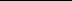 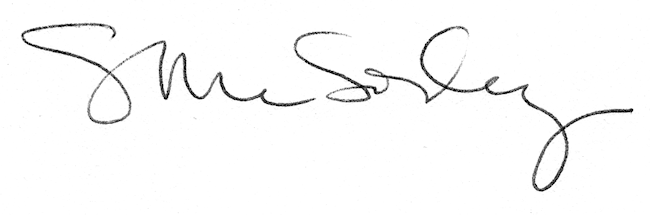 